Wójt Gminy Słubice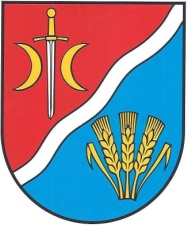 ul. Płocka 32, 09-533 Słubice								Słubice, 1 lutego 2021 rokuLista kandydatów spełniających wymagania formalne w trakcie rekrutacji na wolne stanowisko urzędnicze – Podinspektor ds.  gospodarki odpadami komunalnymi w Urzędzie Gminy Słubice.Informuję, iż w wyniku naboru na w/w stanowisko pracy do Urzędu Gminy Słubice wpłynęło 5 ofert. Po dokonaniu oceny formalnej ofert przez powołaną Komisję, do drugiego etapu rekrutacji tj. rozmowy kwalifikacyjnej zakwalifikowano niżej wymienione osoby:Sylwia Kopeć, zamieszkała LeonówMagdalena Cierpikowska, zamieszkała JuliszewJoanna Dymowska, zamieszkała GąbinRozmowy kwalifikacyjne z kandydatkami odbędą się w budynku Urzędu Gminy Słubice (sala konferencyjna przy sekretariacie; I piętro) w dniu 4 lutego 2021 roku (czwartek), w godzinach 14.00 - 17.00.								Wójt Gminy Słubice								/-/ Jacek Kozłowski